V5 – Das schrumpfende und das wachsende EiMaterial:		2 Eier, 2 große Schalen, KochtopfChemikalien:		dest. Wasser, NatriumchloridDurchführung: 	Die Eier werden 10 Minuten gekocht und anschließend entschalt. Eine der Schalen wird mit dest. Wasser gefüllt und eine mit Wasser und 2 Teelöffeln Natriumchlorid. Die Eier werden vor einem Lineal liegend fotografiert und anschließend wird jeweils ein Ei für 24 Stunden in eine der beiden Schalen gelegt. Anschließend werden die Eier wieder fotografiert und die größen verglichen. Beobachtung:	Das Ei im dest. Wasser ist größer geworden, das Ei im gesalzenen Wasser ist kleiner geworden.Deutung:		Beim Einlegen des Eis in dest. Wasser herrscht zwischen der Eiweißlö-			sung im Inneren des Eis und dem dest. Wasser ein Konzentrationsunter-			schied. Die unterschiedlichen Lösungen sind bestrebt, diesen Konzentrati-			onsunterschied auszugleichen. Dies gelingt durch die Poren der Eihaut, 			sie fungieren als semipermeable ("halbdurchlässige") Membran. Durch 			sie können Wasserteilchen hindurchtreten und in das Innere des Eis ge-			langen. Salzteilchen hingegen können nicht durch die Eihaut dringen. Das 			Ei wird größer.			Beim Ei in Salzwasser liegt ebenfalls ein Konzentrationsunterschied vor, 			der durch das Austreten der Flüssigkeit im Ei ausgeglichen werden kann. 			Salzteilchen können zum Ausgleich nicht in das Ei treten, da sie nicht 			durch die Poren des Ei’s gelangen können. Das Ei schrumpelt folglich ein 			wenig.Entsorgung:		Die Eier werden im Hausmüll entsorgt.Die Flüssigkeiten in den Schalen 			werden über den Abfluss entsorgt.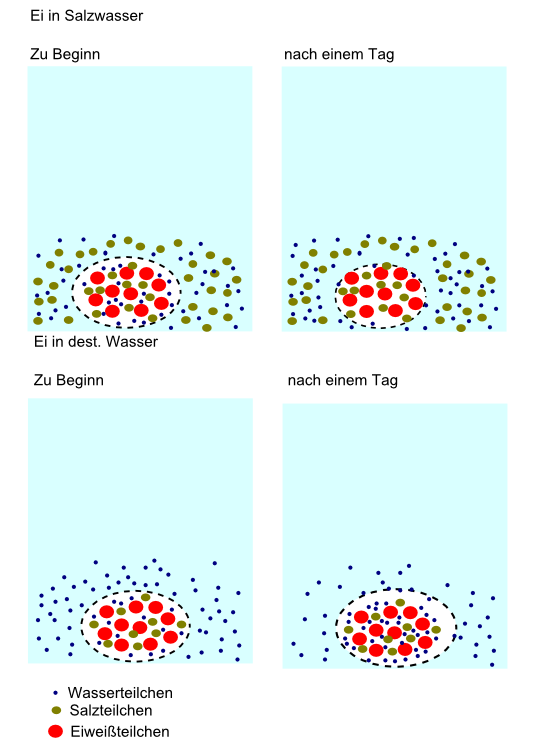 Literatur: 	[1] Alexa Deistler und Melanie Sonntag, Warum platzen Kirschen bei Regen und 		warum konserviert Salz? - Experimente zu Diffusion und Osmose, 2006GefahrenstoffeGefahrenstoffeGefahrenstoffeGefahrenstoffeGefahrenstoffeGefahrenstoffeGefahrenstoffeGefahrenstoffeGefahrenstoffeNatriumchloridNatriumchloridNatriumchlorid------dest. Wasserdest. Wasserdest. Wasser------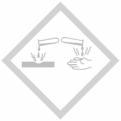 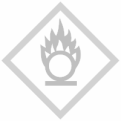 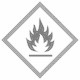 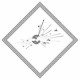 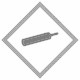 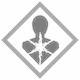 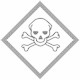 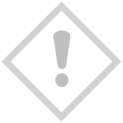 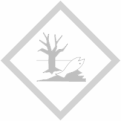 